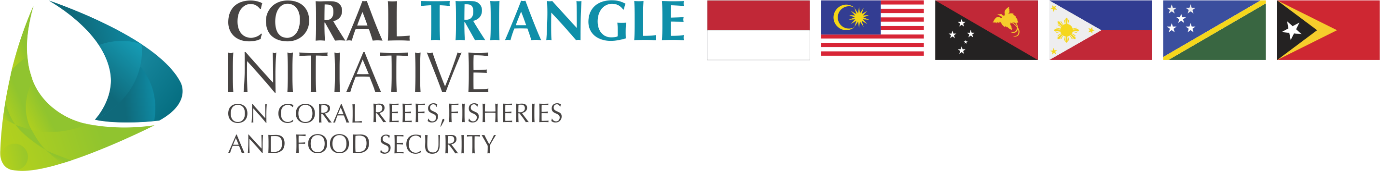 Draft Agenda Climate Change Adaptation (CCA) Working Group 	Online Meeting, 14 April 2023, 9.00am -11.30 am (Manado Time) Welcome from the Chair of CCAQuick introduction of participants + Group photoAgenda AdoptionFocal PointsRS UpdateDED-PS RecruitmentSOM 17Partners’ UpdatesUSAID- SUFIACTI-CFF/UQ/GEFGIZ- SOMACORETNCWWFWCSCICTCEtc.CCA WG Workplan for 2023 and Budget Other Matters